My Goals Worksheet				Name:	____________________Jesus tells us that we are to love God with all our heart, mind, soul and strength, and to love others the way we love ourselves.  Luke 10:27 – “He answered, ‘Love the Lord your God with all your heart and with all your soul and with all your strength and with all your mind’; and ‘Love your neighbor as yourself.’”One of the ways we can do this, day after day, is to make goals to help us stay on track.Think about your life.  You have certain things that you love more than others – maybe a particular toy, or a hobby, or something you do for recreation, or a particular friendship.  One of the ways that we can increase our love for God is to read the Bible, and another one is to pray.  Decide to make a daily habit of reading your Bible or praying (or both), so that you will love God more.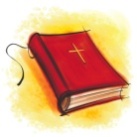 Reading my Bible:  I commit to reading at least one chapter of the Bible every day.	Yes	 No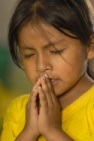 Prayer:  I will pray for at least one person every day.	Yes	NoSometimes we get caught up in day-to-day life, and we don’t make time to accomplish the really important things.  Think about the sort of person you would like to become between now and the end of 2013.  What sort of small steps could you take (every day or every week) that would, in time, add up to something big?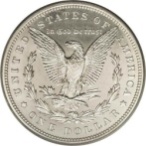 I will save $ _______ every week (x 52) totaling $ ________ in 2013.	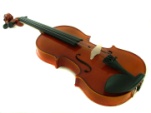 I will practice _______ minutes every day on a musical instrument or other skill (  ________________ ). 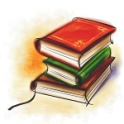 I will read _______ books every week (x 52) totaling ________ books in 2013.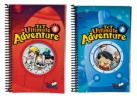 I will complete _______ sections in my AWANA book before the end of this school year.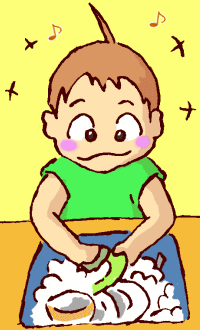 I will think of and do ______ kind deeds to/for another person every week (x 52), totaling ______ kind deeds in 2013.